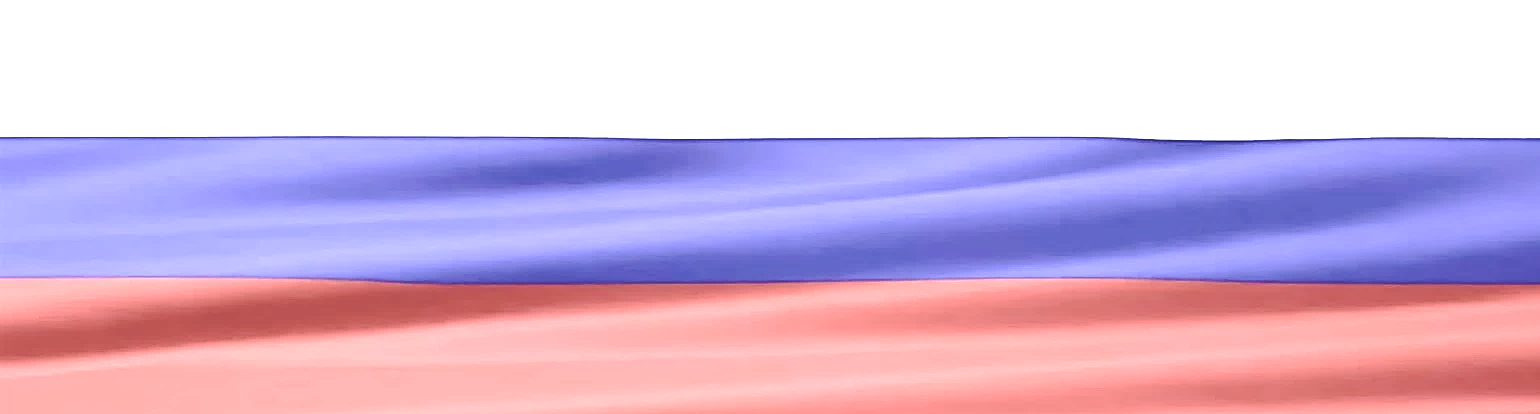 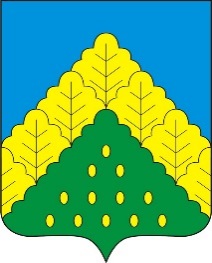 АУКЦИОННАЯ ДОКУМЕНТАЦИЯ ДЛЯ ПРОВЕДЕНИЯ ОТКРЫТОГО АУКЦИОНА В ЭЛЕКТРОННОЙ ФОРМЕ на право заключения договоров купли – продажи земельных участков, расположенных на территории Комсомольского муниципального округа Чувашской РеспубликиI. Законодательное регулирование, основные термины и определенияАукцион на право заключения договоров купли – продажи земельных участков проводится в электронной форме в соответствии с Гражданским кодексом Российской Федерации, статьями 39.11, 39.12 и 39.13 Земельного кодекса Российской Федерации.Сайт – часть информационного пространства в информационно-телекоммуникационной сети «Интернет» (далее – сеть «Интернет»), имеющая уникальное имя (адрес в сети «Интернет»), которую можно посмотреть с любого компьютера, подключенного к сети «Интернет» с помощью специальной программы.Предмет аукциона – право заключения договора купли – продажи земельного участка.Продавец – Администрация Комсомольского муниципального округа Чувашской Республики.Оператор электронной площадки – АО «Единая электронная торговая площадка» www.roseltorg.ru, адрес местонахождения: 115114, г. Москва, ул. Кожевническая, д. 14, стр. 5, тел. +7 (495) 276-16-26.Регистрация на электронной площадке – процедура заполнения персональных данных и присвоения персональных идентификаторов в виде имени и пароля, необходимых для авторизации на электронной площадке, при условии согласия с правилами пользования электронной площадкой.Открытая часть электронной площадки – раздел электронной площадки, находящийся в открытом доступе, не требующий регистрации на электронной площадке для работы в нём.Закрытая часть электронной площадки – раздел электронной площадки, доступ к которому имеют только зарегистрированные на электронной площадке Продавец и участники продажи, позволяющий пользователям получить доступ к информации и выполнять определенные действия.«Личный кабинет» - персональный рабочий раздел на электронной площадке, доступ к которому может иметь только зарегистрированное на электронной площадке лицо путем ввода через интерфейс сайта идентифицирующих данных (имени пользователя и пароля).Электронный аукцион – торги по продаже государственного имущества, право приобретения которого принадлежит участнику, предложившему в ходе торгов наиболее высокую цену, проводимые в виде аукциона, открытого по составу участников и по форме подачи предложений о цене, на котором подача заявок и предложений производится только в электронной форме с помощью электронной площадки.Лот – имущество, являющееся предметом торгов, реализуемое в ходе проведения одной процедуры продажи (электронного аукциона).Претендент – зарегистрированное на электронной площадке физическое или юридическое лицо, желающее принять участие в электронном аукционе, подавшее в установленном порядке заявку на участие в электронном аукционе и принимающее на себя обязательство выполнять условия электронного аукциона.Участник электронного аукциона – претендент, допущенный к участию в электронном аукционе.Электронная подпись информация в электронной форме, которая присоединена к другой информации в электронной форме (подписываемой информации) или иным образом связана с такой информацией и которая используется для определения лица, подписывающего информацию; реквизит электронного документа, предназначенный для защиты данного электронного документа от подделки, полученный в результате криптографического преобразования информации с использованием закрытого ключа электронной подписи и позволяющий идентифицировать владельца сертификата ключа подписи, а также установить отсутствие искажения информации в электронном документе.Электронный документ – документ, в котором информация представлена в электронно-цифровой форме, подписанный электронной подписью лица, имеющего право действовать от имени лица, направившего такой документ.Электронный образ документа – электронная копия документа, выполненного на бумажном носителе, заверенная электронной подписью лица, имеющего право действовать от имени лица, направившего такую копию документа.Электронное сообщение (электронное уведомление) – любое распорядительное или информационное сообщение или электронный документ, направляемый пользователями электронной площадки друг другу в процессе работы на электронной площадке.Электронный журнал – электронный документ, в котором Организатором посредством программных и технических средств электронной площадки фиксируется ход проведения процедуры электронного аукциона.«Шаг аукциона» – установленная продавцом в фиксированной сумме и не изменяющаяся в течение всего электронного аукциона величина, составляющая не более 3 процентов начальной цены продажи, на которую в ходе процедуры электронного аукциона его участниками последовательно повышается начальная цена продажи.Победитель аукциона – участник электронного аукциона, предложивший наиболее высокую цену имущества.Контакты:Организатор торгов – Акционерное общество «Единая электронная торговая площадка».Адрес: 115114, г. Москва, ул. Кожевническая, д. 14, стр. 5.тел.: 8(495)276-16-26,  8(800)100-18-77. Адрес электронной почты е-mail: info@roseltorg.ru              Продавец – Администрация Комсомольского муниципального округа Чувашской Республики. 	Адрес: 429620, Чувашская Республика, Комсомольский район, с. Комсомольское, ул. Заводская,               д.57. 	График работы с 8.00 до 16.00 ежедневно (кроме субботы и воскресенья),  перерыв с 12.00 до 13.00. 	Адрес электронной почты Е-mail: koms_econom4@cap.ru.  	Номер контактного  телефона  8(83539) 5-14-83. 	Контактное лицо (представитель Продавца): 	- главный специалист – эксперт отдела экономики, имущественных и земельных отношений Мухина Татьяна Владимировна.ПОДРОБНЕЕ с документом можно ознакомиться на сайте администрации Комсомольского муниципального округа Чувашской Республики по адресу: https://komsml.cap.ru/doc/laws/ПОСТАНОВЛЕНИЕ АДМИНИСТРАЦИИ КОМСОМОЛЬСКОГО МУНИЦИПАЛЬНОГО ОКРУГА ОТ 05.03.2024 г. № 208«О резервных избирательных участках в Комсомольском муниципальном округе Чувашской Республики»В целях обеспечения проведения голосования избирателей на выборах Президента Российской Федерации 15-17 марта 2024 года, в связи с возможностью возникновения экстремальных ситуаций, администрация Комсомольского муниципального округа Чувашской Республики п о с т а н о в л я е т:1. Определить помещения для размещения резервных избирательных участков в Комсомольском муниципальном округе Чувашской Республики согласно приложению к настоящему постановлению.2. Контроль за исполнением настоящего постановления возложить на - управляющего делами - начальника отдела организационно-контрольной и кадровой работы администрации Комсомольского муниципального округа.3. Настоящее постановление вступает в силу после его официального опубликования. Глава Комсомольского муниципального округа                                                                                                                                                       Н.Н. Раськинпост. № 208 от 05.03.2024гПОДРОБНЕЕ с документом можно ознакомиться на сайте администрации Комсомольского муниципального округа Чувашской Республики по адресу: https://komsml.cap.ru/doc/laws/ПОСТАНОВЛЕНИЕ АДМИНИСТРАЦИИ КОМСОМОЛЬСКОГО МУНИЦИПАЛЬНОГО ОКРУГА ОТ 05.03.2024 г. № 213«Об утверждении Правил выдачи единого социального сертификата на получение двух и более муниципальных услуг в социальной сфере, отнесенных к полномочиям органов местного самоуправления Комсомольского муниципального округа»В соответствии с частью 9 статьи 20 Федерального закона от 13.07.2020 № 189-ФЗ «О государственном (муниципальном) социальном заказе на оказание государственных (муниципальных) услуг в социальной сфере» администрация Комсомольского муниципального округа п о с т а н о в л я е т:Утвердить прилагаемые Правила выдачи единого социального сертификата на получение двух и более муниципальных услуг в социальной сфере, отнесенных к полномочиям органов местного самоуправления Комсомольского муниципального округа (далее – Правила).Установить, что положения абзаца второго пункта 3 и пункта 5 Правил не применяются в случае отсутствия соответствующей технической возможности информационного взаимодействия с федеральной государственной информационной системой «Единый портал государственных и муниципальных услуг (функций)», при отсутствии такой технической возможности - работа с потребителем, имеющим право на получение двух и более муниципальных услуг в социальной сфере, отнесенных к полномочиям органов местного самоуправления Комсомольского муниципального округа, осуществляется в аналогичные сроки на основании заявления на бумажном носителе от получателя социального сертификата на оказание муниципальной услуги в социальной сфере, а также посредством информационных систем уполномоченных органов Комсомольского муниципального округа.3. Настоящее постановление вступает в силу после дня его официального опубликования.Глава Комсомольского муниципального округа                                                                                                                                                       Н.Н. Раськинпост. № 213 от 05.03.2024гПОДРОБНЕЕ с документом можно ознакомиться на сайте администрации Комсомольского муниципального округа Чувашской Республики по адресу: https://komsml.cap.ru/doc/laws/РЕШЕНИЕ СОБРАНИЯ ДЕПУТАТОВ КОМСОМОЛЬСКОГО МУНИЦИПАЛЬНОГО ОКРУГА ОТ 05.03.2024г. № 26/324 «О внесении изменений в решение Собрания депутатов Комсомольского муниципального округа от 2 ноября 2023г. № 21/289 «Об утверждении Положения о порядке назначения и выплаты пенсии за выслугу лет (ежемесячной доплаты к пенсии) муниципальным служащим Комсомольского муниципального округа Чувашской Республики»Собрание депутатов Комсомольского муниципального округа Чувашской Республики р е ш и л о:1. Внести в Положение о порядке назначения и выплаты пенсии за выслугу лет (ежемесячной доплаты к пенсии) муниципальным служащим Комсомольского муниципального округа Чувашской Республики, утвержденное решением Собрания депутатов Комсомольского муниципального округа от 2 ноября 2023г. № 21/289 «Об утверждении Положения о порядке назначения и выплаты пенсии за выслугу лет (ежемесячной доплаты к пенсии) муниципальным служащим Комсомольского муниципального округа Чувашской Республики», следующие изменения: пункт 6.1. изложить в следующей редакции:«6.1. Установление пенсии за выслугу лет производится по заявлению гражданина, форма которого предусмотрена приложением № 5 к настоящему Положению. Обращение за установлением пенсии за выслугу лет, может осуществляться в любое время после возникновения права на ее установление без ограничения каким-либо сроком.»;в пункте 6.9. слова «и других документов, предусмотренных пунктом 6.1.,» исключить;в пункте 6.10. слова «и других документов, предусмотренных пунктом 6.1.,» исключить;в приложении № 5:слова «государственной должности федеральной государственной службы» заменить словами «федеральной государственной гражданской службы»;слова «государственной должности государственной службы Чувашской Республики» заменить словами «государственной гражданской службы Чувашской Республики».2. Настоящее решение вступает в силу со дня его официального опубликования.Председатель Собрания депутатовКомсомольского муниципальногоокруг Чувашской Республики                                                                      С.Н. ГрачеваГлава Комсомольского муниципальногоокруг Чувашской Республики                                                                      Н.Н. Раськинреш.№ 26/324 от 05.03.2024г.РЕШЕНИЕ СОБРАНИЯ ДЕПУТАТОВ КОМСОМОЛЬСКОГО МУНИЦИПАЛЬНОГО ОКРУГА ОТ 05.03.2024г. № 26/325«О внесении изменений в решение Собрания депутатов Комсомольского муниципального округа Чувашской Республики от 24 января 2023 года № 9/136 «Об административной комиссии Комсомольского муниципального округа Чувашской Республики»Собрание депутатов Комсомольского муниципального округа Чувашской Республики р е ш и л о:1. Вывести из Состава административной комиссии Комсомольского муниципального округа Чувашской Республики, утвержденного решением Собрания депутатов Комсомольского муниципального округа Чувашской Республики от 24 января 2023 года № 9/136 «Об административной комиссии Комсомольского муниципального округа Чувашской Республики» (с изменениями, внесенными решениями Собрания депутатов Комсомольского муниципального округа Чувашской Республики от 05 октября 2023 г. № 20/271, от 31 января 2024 г. № 25/319),  Зайкову Е.Н., Львову Е.А., Хамидуллову Г.Р. и ввести:2. Настоящее решение вступает в силу после его официального опубликования.Председатель Собрания депутатовКомсомольского муниципальногоокруг Чувашской Республики                                                                      С.Н. ГрачеваГлава Комсомольского муниципальногоокруг Чувашской Республики                                                                      Н.Н. Раськинреш.№ 26/325 от 05.03.2024г.РЕШЕНИЕ СОБРАНИЯ ДЕПУТАТОВ КОМСОМОЛЬСКОГО МУНИЦИПАЛЬНОГО ОКРУГА ОТ 05.03.2024г. № 26/326«Об определении перечня уважительных причин отсутствия депутата на заседании Собрания депутатов Комсомольского муниципального округа Чувашской Республики, при наступлении которых полномочия депутата не подлежат досрочному прекращению»В соответствии с Федеральным законом от 06.10.2003 № 131-ФЗ «Об общих принципах организации местного самоуправления в Российской Федерации», Законом Чувашской Республики от 18.10.2004 № 19 «Об организации местного самоуправления в Чувашской Республике», Уставом Комсомольского муниципального округа Чувашской Республики, Регламентом Собрания депутатов Комсомольского муниципального округа Чувашской Республики Собрание депутатов Комсомольского муниципального округа Чувашской Республики р е ш и л о:К уважительным причинам отсутствия депутата на заседании Собрания депутатов Комсомольского муниципального округа Чувашской Республики, при наступлении которых полномочия депутата не подлежат досрочному прекращению, относятся:временная нетрудоспособность;служебная командировка;отпуск;производственная необходимость – при необходимости выполнить (закончить) начатую депутатом работу по основному месту работы, если невыполнение (незавершение) этой работы может повлечь за собой порчу или гибель имущества, либо создать угрозу жизни и здоровью людей;проведение карантинных мероприятий;введение режима повышенной готовности и другие чрезвычайные ситуации.Отсутствие депутата на заседании Собрания депутатов Комсомольского муниципального округа Чувашской Республики по уважительным причинам должно быть подтверждено официальными документами (листками нетрудоспособности, приказами, распоряжениями, справками).Контроль за исполнением настоящего решения возложить на Постоянную комиссию по укреплению законности, правопорядка, развитию местного самоуправления и депутатской этике Собрания депутатов Комсомольского муниципального округа Чувашской Республики.Настоящее решение вступает в силу после его официального опубликования в периодическом печатном издании «Вестник Комсомольского муниципального округа».Председатель Собрания депутатовКомсомольского муниципальногоокруг Чувашской Республики                                                                      С.Н. ГрачеваГлава Комсомольского муниципальногоокруг Чувашской Республики                                                                      Н.Н. Раськинреш.№ 26/326 от 05.03.2024г.РЕШЕНИЕ СОБРАНИЯ ДЕПУТАТОВ КОМСОМОЛЬСКОГО МУНИЦИПАЛЬНОГО ОКРУГА ОТ 05.03.2024г. № 26/328 «Об утверждении Положения о муниципальном контроле на автомобильном транспорте, городском наземном электрическом транспорте и в дорожном хозяйстве»В соответствии с федеральными законами от 06.10.2003 N 131-ФЗ «Об общих принципах организации местного самоуправления в Российской Федерации», от 08.11.2007 N 257-ФЗ «Об автомобильных дорогах и о дорожной деятельности в Российской Федерации и о внесении изменений в отдельные законодательные акты Российской Федерации», от 10.12.1995 N 196-ФЗ «О безопасности дорожного движения», от 31.07.2020 N 248-ФЗ «О государственном контроле (надзоре) и муниципальном контроле в Российской Федерации»,  Уставом Комсомольского муниципального округа Чувашской Республики, Собрание депутатов Комсомольского муниципального округа Чувашской Республики р е ш и л о: 	1. Утвердить прилагаемое Положение о муниципальном контроле на автомобильном транспорте, городском наземном электрическом транспорте и в дорожном хозяйстве. 	2. Настоящее решение вступает в силу после его официального опубликования в периодическом печатном издании «Вестник Комсомольского муниципального округа» и подлежит размещению на официальном сайте Комсомольского муниципального округа в сети «Интернет».Председатель Собрания депутатовКомсомольского муниципальногоокруг Чувашской Республики                                                                      С.Н. ГрачеваГлава Комсомольского муниципальногоокруг Чувашской Республики                                                                      Н.Н. Раськинреш.№ 26/328 от 05.03.2024г.РЕШЕНИЕ СОБРАНИЯ ДЕПУТАТОВ КОМСОМОЛЬСКОГО МУНИЦИПАЛЬНОГО ОКРУГА ОТ 05.03.2024г. № 26/329«О территориальной трехсторонней комиссии по регулированию социально-трудовых отношений в Комсомольском муниципальном округе Чувашской Республики»Руководствуясь Федеральным законом от 01.05.1999 № 92-ФЗ «О Российской трехсторонней комиссии по регулированию социально-трудовых отношений», Законом Чувашской Республики от 30.03.2006 № 7 «О социальном партнерстве», Указом Президента Чувашской Республики от 29.11.1999 № 86 «О Республиканской трехсторонней комиссии по регулированию социально-трудовых отношений»,  Собрание  депутатов Комсомольского муниципального округа Чувашской Республики р е ш и л о:1. Утвердить прилагаемое Положение о территориальной трехсторонней комиссии по регулированию социально-трудовых отношений в Комсомольском муниципальном округе Чувашской Республики.2. Признать утратившим силу решение Собрания депутатов Комсомольского района Чувашской Республики от 02.12.2019г. № 5/261 «О территориальной трехсторонней комиссии по регулированию социально-трудовых отношений в Комсомольском районе Чувашской Республики».3. Настоящее решение вступает в силу после его официального опубликования в периодическом печатном издании «Вестник Комсомольского муниципального округа», подлежит размещению на официальном сайте Комсомольского муниципального округа в информационно-телекоммуникационной сети «Интернет».Председатель Собрания депутатовКомсомольского муниципальногоокруг Чувашской Республики                                                                      С.Н. ГрачеваГлава Комсомольского муниципальногоокруг Чувашской Республики                                                                      Н.Н. Раськинреш.№ 26/329 от 05.03.2024г.ПОДРОБНЕЕ с документом можно ознакомиться на сайте администрации Комсомольского муниципального округа Чувашской Республики по адресу: https://komsml.cap.ru/doc/laws/«ВЕСТНИК КОМСОМОЛЬСКОГО МУНИЦИПАЛЬНОГО ОКРУГА»№ 15 от 05 марта 2024 годаЛукиянова Ю.Г.-и.о. начальника Чичканского территориального отдела Управления по благоустройству и развитию территорий администрации Комсомольского муниципального округа Чувашской Республики;Митюкова Ю.Н.и.о. начальника Комсомольского территориального отдела Управления по благоустройству и развитию территорий администрации Комсомольского муниципального округа Чувашской Республики;Нямукова В.А.-и.о. начальника Сюрбей-Токаевского территориального отдела Управления по благоустройству и развитию территорий администрации Комсомольского муниципального округа Чувашской Республики.Учредитель:Собрание депутатов Комсомольского муниципального округа Чувашской Республики и администрации Комсомольского муниципального округаЧувашской РеспубликиАдрес:429140, с. Комсомольское, ул. Заводская, д. 57Официальная электронная версияОтв. за выпуск:Ведущий специалист-эксперт по взаимодействию с СД и делопроизводствуБахмутова М.А.